Муниципальное бюджетное общеобразовательное учреждение«Армязьская средняя общеобразовательная школа»Камбарский район Удмуртская РеспубликаРужицкая Вероника АлександровнаИсточник:https://infourok.ru/trenirovochnye_uprazhneniya_i_testy__po_teme_present_simple_vs_present_continuous-388081.htmPRESENT SIMPLE/ PRESENT PROGRESSIVEPut the verbs into the correct tense (simple present or present progressive).Look! He (leave) the house. Quiet please! I (write) a test. She usually (walk) to school. But look! Today she (go) by bike. Every Sunday we (go) to see my grandparents. He often (go) to the cinema. We (play) Monopoly at the moment. The child seldom (cry) . I (not / do) anything at the moment. (watch / he) the news regularly? Look at the picture on the right and complete the sentences (Simple Present or Present Progressive).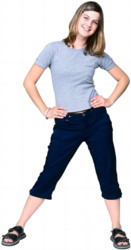 This (be) Caroline. Caroline (have) long blond hair. She usually (wear) glasses, but now she (wear) contact lenses. Caroline (like) sports. She (play) handball every Monday and Thursday. Look at the picture on the right and complete the sentences (Simple Present or Present Progressive).Joe and Dennis (be) best friends. They often (meet) in the afternoon. What (do / they) at the moment? They (play) football. They (love) football. Joe (practise) with his father every weekend, but Dennis (not / play) football very often. 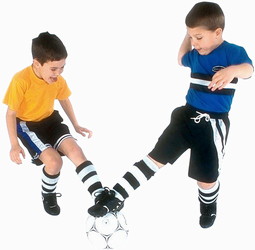 Complete the sentences. Use Simple Present and Present Progressive.Look! Jenny (go) to school. She (wear) a raincoat  and she (carry) an umbrella. Jenny usually (cycle) to school, but today she (take) the bus because it (rain) . The bus (leave) at 7.35 and (arrive) at Jenny's school at 7.45. The first lesson (begin) at 8 o'clock. Look at the picture on the right and complete the sentences (Simple Present or Present Progressive).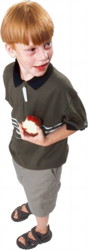 This (be) Marc. He (wear) a t-shirt and shorts today. He (eat) an apple at the moment. Marc (like) fruits and vegetables. He (eat) some every day. Marc (know) that apples (be) good for his health. Complete the story. Use Simple Present and Present Progressive.Today (be) Betty's birthday. Betty (love) birthdays. She (be) always very excited and (wake up) very early. At six o'clock in the morning, Betty (hear) a noise. She (get up) and (go) into the sitting room. What (go on) ? Look! Betty's cat Carlos (sit) on the table and he (play) with Betty's present. Write the verbs in Present Progressive.speak - I jump - you bake - she play - they run - we Write the verbs in Simple Present, 3rd person singular.be - it have - he eat - she can - he wash - she Positive sentencesComplete the sentences. Use Simple Present or Present Progressive.Look! They (leave) the house. Brian (cycle) 30 km every day. Samantha (do) her homework at the moment. My parents (shop) right now. He usually (get up) early in the morning. Negative sentencesComplete the sentences. Use Simple Present or Present Progressive.You (see / not) her every day. The baby (sleep / not) at the moment. I (read / not) a book now. We (go / not) to school on Sundays. He (watch / not) the news every day. QuestionComplete the sentences. Use Simple Present or Present Progressive.(you / go) on holiday by plane sometimes? (they / play) computer games every day? (she / eat) dinner at the moment? What (they / do) right now? (she / visit) her grandma very often? 